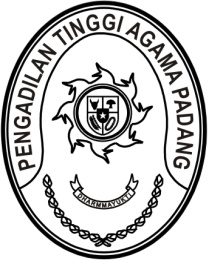 Nomor     	:	W3-A/0  000/HM.00/1/2023	Januari 2023Lampiran	:	1 (satu) berkasPerihal	:	Pengumuman Lomba Karya Tulis IlmiahYth. Ketua Pengadilan AgamaSe-Sumatera BaratAssalamu’alaikum, Wr. Wb.Berdasarkan surat Direktur Jenderal Badan Peradilan Agama Mahkamah Agung RI Nomor 092/DJA/HM.00/1/2023 tanggal 9 Januari 2023 perihal sebagaimana tersebut pada pokok surat, dengan ini disampaikan bahwa Himpunan Ilmuwan dan Sarjana Syariah Indonesia (HISSI) bekerja sama dengan Direktorat Jenderal Badan Peradilan Agama akan menyelenggarakan Lomba Karya Tulis Ilmiah bagi Para Hakim Peradilan Agama (Hakim Tinggi dan Hakim Tingkat Pertama) tahun 2023. Untuk itu kami minta kepada Saudara untuk mengimbau para Hakim di pasa satker masing-masing untuk ikuti serta dalam lomba dimaksud dengan mengikuti sebagala ketentuan dan persyaratan terlampir.Selanjutnya data Hakim yang akan mengikuti lomba dimaksud segera disampaikan kepada kami melalui tautan … selambatnya tanggal 13 Januari 2023 pukul 12.00 WIB untuk selanjutnya akan kami lakukan seleksi dan ditunjuk melalui surat resmi.	Demikian disampaikan, atas kerjasamanya diucapkan terima kasih.WassalamKetua,Dr. Drs. H. Pelmizar, M.H.I.Tembusan:Direktur Jenderal Badan Peradilan Agama Mahkamah Agung RI.